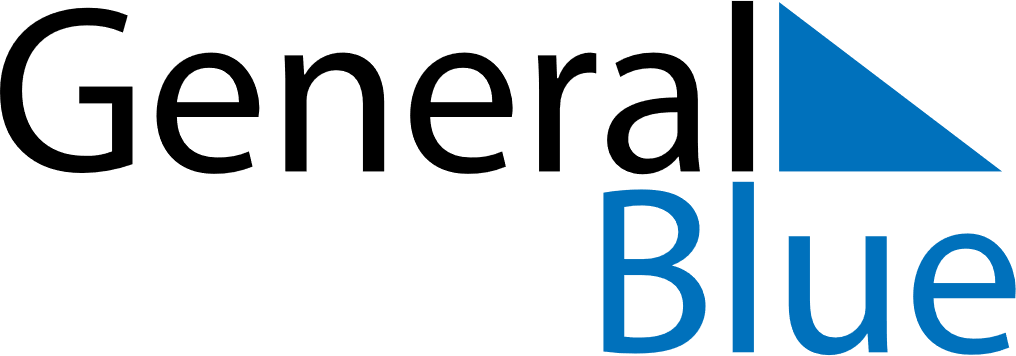 October 2021October 2021October 2021October 2021BeninBeninBeninSundayMondayTuesdayWednesdayThursdayFridayFridaySaturday1123456788910111213141515161718192021222223Birthday of Muhammad (Mawlid)242526272829293031